МИНИСТЕРСТВО ЗДРАВООХРАНЕНИЯ АЛТАЙСКОГО КРАЯПРИКАЗот 25 марта 2021 г. N 131ОБ ОБЩЕСТВЕННОМ СОВЕТЕ ПРИ МИНИСТЕРСТВЕ ЗДРАВООХРАНЕНИЯАЛТАЙСКОГО КРАЯВ соответствии постановлением Правительства Алтайского края от 12.07.2019 N 259 "О создании общественных советов при органах исполнительной власти Алтайского края" приказываю:1. Утвердить:положение об общественном совете при Министерстве здравоохранения Алтайского края (приложение 1);форму заявления о включении в Общественный совет при Министерстве здравоохранения Алтайского края (приложение 2);форму анкеты кандидата в члены Общественного совета при Министерстве здравоохранения Алтайского края (приложение 3);форму согласия на обработку персональных данных (приложение 4);форму согласия на обработку персональных данных, разрешенных субъектом персональных данных для распространения (приложение 5).(п. 1 в ред. Приказа Минздрава Алтайского края от 21.06.2022 N 339)2. Признать утратившими силу следующие приказы Министерства здравоохранения Алтайского края:от 02.04.2019 N 88 "Об общественном совете при Министерстве здравоохранения Алтайского края";от 11.10.2019 N 263 "О некоторых приказах Главного управления Алтайского края по здравоохранению и фармацевтической деятельности, Министерства здравоохранения Алтайского края".3. Контроль за исполнением настоящего приказа возложить на заместителя министра здравоохранения Алтайского края Воронкин С.В.(в ред. Приказа Минздрава Алтайского края от 21.06.2022 N 339)МинистрД.В.ПОПОВПриложение 1УтвержденоПриказомМинистерства здравоохраненияАлтайского краяот 25 марта 2021 г. N 131ПОЛОЖЕНИЕОБ ОБЩЕСТВЕННОМ СОВЕТЕ ПРИ МИНИСТЕРСТВЕ ЗДРАВООХРАНЕНИЯАЛТАЙСКОГО КРАЯ1. Общие положения1.1. Общественный совет (далее - "Совет") при Министерстве здравоохранения Алтайского края (далее - "Министерство") является консультативно-совещательным органом.1.2. Совет создается с целью проведения общественной экспертизы нормативных правовых актов, общественного контроля за деятельностью Министерства, наиболее эффективного взаимодействия Министерства с Общественной палатой Алтайского края, некоммерческими организациями, представителями институтов гражданского общества при реализации полномочий, отнесенных к ведению Министерства, содействия учету прав и законных интересов общественных объединений, правозащитных, религиозных и иных организаций при общественной оценке деятельности Министерства.1.3. Правовую основу деятельности Совета составляют Конституция Российской Федерации, федеральные законы, правовые акты Президента Российской Федерации и Правительства Российской Федерации, Устав (Основной Закон) Алтайского края, законы Алтайского края и иные нормативные правовые акты, а также настоящее Положение.1.4. Формирование Совета осуществляется в Порядке создания общественных советов при органах исполнительной власти Алтайского края, утвержденном постановлением Правительства Алтайского края.2. Задачи и функции Совета2.1. Основными задачами Совета являются:2.1.1. развитие взаимодействия Министерства с общественными объединениями, научными учреждениями и иными некоммерческими организациями и использование их потенциала для повышения эффективности реализации Министерством полномочий, отнесенных к его ведению;2.1.2. участие в рассмотрении вопросов, относящихся к сфере деятельности Министерства, вызвавших повышенный общественный резонанс, и выработка предложений по их решению.2.2. Основные функции Совета:2.2.1. проведение общественных экспертиз проектов нормативных правовых актов, перечень которых утвержден правовыми актами Губернатора Алтайского края, Правительства Алтайского края и Министерства, в сфере деятельности Министерства с вынесением заключений;2.2.2. рассмотрение вопросов, связанных с разработкой стандартов предоставления государственных услуг и осуществлением контроля за их исполнением;2.2.3. сбор и анализ объективной информации о проблемах в сфере деятельности Министерства. Выявление на основе проведенного анализа положительного и отрицательного опыта работы в данном направлении. Подготовка предложений по решению указанных проблем;2.2.4. рассмотрение поступивших гражданских инициатив, направленных на реализацию функций Министерства;2.2.5. подготовка предложений по совершенствованию законодательства Алтайского края, а также выработка иных мер по регулированию процессов в соответствующей сфере деятельности;2.2.6. взаимодействие со средствами массовой информации по освещению вопросов, обсуждаемых на заседаниях Совета;2.2.7. рассмотрение и оценка мероприятий Министерства в части, касающейся функционирования антимонопольного комплаенса;2.2.8. рассмотрение и утверждение доклада об антимонопольном комплаенсе;2.2.9. осуществление общественного контроля в формах, указанных в Федеральном законе от 21.07.2014 N 212-ФЗ "Об основах общественного контроля в Российской Федерации".3. Организация деятельности Совета3.1. Совет осуществляет свою деятельность в соответствии с утвержденным на его заседании планом работы, который в дальнейшем направляется министру здравоохранения Алтайского края для сведения.3.2. Основной формой деятельности Совета являются очные заседания, которые проводятся по мере необходимости, но не реже одного раза в полугодие. Члены Совета могут участвовать в заседаниях посредством видеоконференцсвязи (при наличии технической возможности). Заседания считаются правомочными при присутствии на них более половины членов Совета (лично либо посредством видеоконференцсвязи).(п. 3.2 в ред. Приказа Минздрава Алтайского края от 21.06.2022 N 339)3.3. Председатель Совета, заместитель председателя Совета и секретарь Совета избираются на первом заседании.3.4. Председатель Совета:3.4.1. определяет приоритетные направления деятельности Совета, организует его работу и председательствует на заседаниях;3.4.2. вносит на утверждение Совета планы работы, формирует повестку заседания Совета, состав экспертов и иных лиц, приглашаемых на заседания;3.4.3. координирует деятельность Совета;3.4.4. взаимодействует с министром здравоохранения Алтайского края по вопросам реализации решений Совета, изменению его состава;3.4.5. подписывает протоколы заседаний и другие документы Совета;3.4.6. представляет Совет в органах государственной власти, органах местного самоуправления, общественных объединениях и организациях.3.5. В отсутствие председателя Совета его функции выполняет заместитель.3.6. Секретарь Совета:3.6.1. организует текущую деятельность Совета;3.6.2. информирует членов Совета о времени, месте и повестке дня его заседания, а также об утвержденных планах работы;3.6.3. обеспечивает во взаимодействии с членами Совета подготовку информационно-аналитических материалов к заседанию по вопросам, включенным в повестку дня;3.6.4. организует делопроизводство.3.7. Члены Совета имеют право:3.7.1. вносить предложения относительно формирования планов работы Совета и повестки дня его заседания;3.7.2. знакомиться с документами и материалами по проблемам, вынесенным на обсуждение Совета;3.7.3. предлагать кандидатуры представителей органов государственной власти Алтайского края, органов местного самоуправления, институтов гражданского общества, научного сообщества, экспертов для участия в заседаниях Совета;3.7.4. возглавлять и входить в состав рабочих и экспертных групп, формируемых Советом.3.8. Члены Совета обязаны принимать участие в заседаниях лично, не передавая свои полномочия другим лицам.3.9. Решения Совета принимаются открытым голосованием простым большинством голосов его членов, присутствующих на заседании. При равенстве голосов решающим является голос председательствующего.Решения Совета принимаются в форме заключений, предложений и обращений, носят рекомендательный характер и отражаются в протоколах заседаний, которые подписывают председатель Совета и секретарь Совета.Копии протоколов представляются министру здравоохранения Алтайского края.3.10. По запросам Совета Министерство в 20-дневный срок представляет Совету необходимые для исполнения полномочий сведения, за исключением сведений, составляющих государственную и иную охраняемую законом тайну.3.11. Организационно-техническое обеспечение деятельности Совета, включая проведение его заседаний, осуществляет главный специалист сектора по работе с обращениями граждан отдела по работе с обращениями граждан и контролю качества.3.12. На официальном сайте Министерства в разделе "Общественный совет" размещается следующая информация: положение об общественном совете, его состав, анонсирование даты проведения заседания, повестка дня заседания общественного совета, протоколы заседаний (не позднее 10 рабочих дней со дня проведения заседания), другая информация в сфере деятельности Совета.Приложение 2к ПриказуМинистерства здравоохраненияАлтайского краяот 25 марта 2021 г. N 131ФОРМА ЗАЯВЛЕНИЯ                                     В ____________________________________                                     от ___________________________________                                     (фамилия, имя, отчество (при наличии))                                 Заявление     о включении в Общественный совет при Министерстве здравоохранения                              Алтайского края    Я, ___________________________________________________________________,                  (фамилия, имя, отчество (при наличии))    прошу  включить  меня  в  состав  Общественного совета при Министерствездравоохранения Алтайского края.    В   случае   согласования  моей  кандидатуры  подтверждаю  соответствиетребованиям,  предъявляемым  к  члену Общественного совета при Министерствездравоохранения  Алтайского  края,  и  выражаю свое согласие войти в составОбщественного совета при Министерстве здравоохранения Алтайского края.    К заявлению прилагаю:    анкету   кандидата   в  члены  Общественного  совета  при  Министерствездравоохранения Алтайского края;    согласие на обработку персональных данных;    согласие   на  обработку  персональных  данных,  разрешенных  субъектомперсональных данных для распространения."___" __________ 20__ г.     __________________/___________________________                                 (подпись)         (расшифровка подписи)Приложение 3к ПриказуМинистерства здравоохраненияАлтайского краяот 25 марта 2021 г. N 131ФОРМА АНКЕТЫАнкетакандидата в члены Общественного совета при Министерствездравоохранения Алтайского краяПриложение 4к ПриказуМинистерства здравоохраненияАлтайского краяот 25 марта 2021 г. N 131ФОРМА СОГЛАСИЯна обработку персональных данных                                 СОГЛАСИЕ                     на обработку персональных данных    Я, ___________________________________________________________________,           (фамилия, имя, отчество (при наличии), дата рождения)__________________________________________________________________________,(наименование основного документа, удостоверяющего личность, его реквизиты)проживающий(ая) по адресу: __________________________________________________________________________________________________________________________,    в   соответствии  с  требованиями  статей  9,  11  Федерального  законаот  27.07.2006  N  152-ФЗ "О персональных данных" даю согласие Министерствуздравоохранения    Алтайского    края,   расположенному   по   адресу:   наавтоматизированную,   а  также  без  использования  средств  автоматизации,обработку (на сбор, запись, систематизацию, накопление, хранение, уточнение(обновление,  изменение),  извлечение,  использование,  передачу  (а именнопредоставление,    доступ),    обезличивание,    блокирование,    удаление,уничтожение)  персональных  данных, в том числе биометрических персональныхданных  с  целью подготовки документов для включения в состав Общественногосовета при Министерстве здравоохранения Алтайского края.    Согласие   дается  Министерству  здравоохранения  Алтайского  края  дляобработки следующих персональных данных:    фамилия,  имя,  отчество (при наличии); должность; дата рождения; местожительства;   контактный   телефон;   адрес   электронной   почты;  уровеньобразования,  наименование  образовательной  организации;  наличие  ученогозвания,  ученой  степени; трудовая деятельность; общественная деятельность;наличие  (отсутствие)  неснятой  или непогашенной судимости; дополнительнаяинформация,  указанная  в анкете кандидата в члены общественного совета приМинистерстве здравоохранения Алтайского края.    Срок   действия   настоящего   согласия   ограничен  сроком  полномочийОбщественного совета при Министерстве здравоохранения Алтайского края.    Отзыв   настоящего  согласия  в  случаях,  предусмотренных  Федеральнымзаконом  от  27.07.2006 N 152-ФЗ "О персональных данных", осуществляется наосновании  письменного  заявления, поданного в Министерство здравоохраненияАлтайского края.    Дата "___" ______________ ____ г.   _____________ _____________________                                          (подпись)   (расшифровка подписи)Приложение 5к ПриказуМинистерства здравоохраненияАлтайского краяот 25 марта 2021 г. N 131ФОРМА СОГЛАСИЯна обработку персональных данных, разрешенных субъектомперсональных данных для распространения                                 Согласие          на обработку персональных данных, разрешенных субъектом                  персональных данных для распространения    Я, ___________________________________________________________________,                  (фамилия, имя, отчество (при наличии))проживающий(ая) по адресу: _______________________________________________,номер телефона _________, адрес электронной почты ________________________,в  порядке и на условиях, определенных статьями 9, 10.1 Федерального законаот   27.07.2006  N  152-ФЗ  "О  персональных  данных", выражаю Министерствуздравоохранения   Алтайского   края,   расположенному   по  адресу:  просп.Красноармейский, 95а,  г. Барнаул, 656031,  ИНН 2221007858, ОГРН 09.12.2002(далее  - "оператор"), согласие на распространение следующих из указанных ванкете   кандидата   в   члены   общественного   совета   при  Министерствездравоохранения   Алтайского  края  (далее  -  "общественный  совет")  моихперсональных  данных с целью размещения их на официальном сайте оператора винформационно-телекоммуникационной  сети  "Интернет" http://www.zdravalt.ruдля  освещения  деятельности  общественного  совета:    фамилия, имя, отчество (при наличии);    должность;    уровень образования, наименование образовательной организации;    наличие ученого звания, ученой степени;    трудовая деятельность за последние 5 лет;    общественная деятельность;    биометрические персональные данные (фотографическое изображение).    Условия  и  запреты  на  обработку  вышеуказанных  персональных  данных(заполняется при желании):    Условия,  при которых полученные персональные данные могут передаватьсяоператором,  осуществляющим  обработку  персональных  данных, только по еговнутренней  сети,  обеспечивающей  доступ  к  информации  лишь  для  строгоопределенных        сотрудников,        либо        с        использованиеминформационно-телекоммуникационных  сетей,  либо  без  передачи  полученныхперсональных данных: ________________________________________________________________________________________________________________________________.           (заполняется по желанию субъекта персональных данных)    Настоящее  согласие  действует  со  дня его подписания до дня отзыва наосновании  моего  письменного заявления, предусмотренного частью 2 статьи 9Федерального закона N 152-ФЗ.    Я    ознакомлен(а)    с    правами    субъекта   персональных   данных,предусмотренными  главой  3  Федерального  закона от 27.07.2006 N 152-ФЗ "Оперсональных данных"."__" _____________ 20__ г.     _________________/__________________________                                   (подпись)        (расшифровка подписи)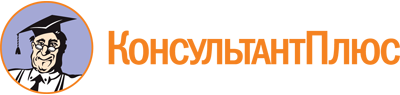 Приказ Минздрава Алтайского края от 25.03.2021 N 131
(ред. от 21.06.2022)
"Об общественном совете при Министерстве здравоохранения Алтайского края"Документ предоставлен КонсультантПлюс

www.consultant.ru

Дата сохранения: 02.12.2022
 Список изменяющих документов(в ред. Приказа Минздрава Алтайского края от 21.06.2022 N 339)Список изменяющих документов(в ред. Приказа Минздрава Алтайского края от 21.06.2022 N 339)Список изменяющих документов(введено Приказом Минздрава Алтайского края от 21.06.2022 N 339)Список изменяющих документов(введено Приказом Минздрава Алтайского края от 21.06.2022 N 339)N п/пСведения о кандидатеГрафа для заполнения1.Фамилия, имя, отчество (при наличии)2.Должность3.Дата рождения4.Место жительства5.Номер телефона6.Адрес электронной почты (при наличии)7.Уровень образования, наименование образовательной организации8.Наличие ученого звания, ученой степени9.Трудовая деятельность за последние 5 лет10.Общественная деятельность11.Наличие (отсутствие) неснятой или непогашенной судимости12.Дополнительная информация (по желанию кандидата)Список изменяющих документов(введено Приказом Минздрава Алтайского края от 21.06.2022 N 339)Список изменяющих документов(введено Приказом Минздрава Алтайского края от 21.06.2022 N 339)не устанавливаюустанавливаю запрет на передачу (кроме предоставления доступа) этих данных оператором неограниченному кругу лицустанавливаю запрет на обработку (кроме получения доступа) этих данных неограниченным кругом лицустанавливаю условия обработки (кроме получения доступа) этих данных неограниченным кругом лиц _______________________________